C/  Indice General de temas y figurasSiglo XX   a XXI   23   ELCOMUNISMO Movimiento comunista   1.  Revolucionarios comunistas           Lenin (1870-1924)            León DavidTrostky (1897-1940)          José Stalin (1879-1953),   2. El comunismo como utopía frágil        Mao TseTung (1893-1976),        Ho-chi­Min, Nguyen Al Quocq (1890-1969),         Fidel Castro (1926-2016),        Nicolás I. Bujarin (1888-1938),        Ernesto Che Guevara (1928-1967)         Roger Garaudy (1913-1988)         Luis Althusser (1918-1980)        Jorge Lukács (1885-1971)        Mijail Gorbachov3  Alternativasocialdemocrática       Pavel Petrovich Blonsky (1884-1941)       Roberto Seidel (1850-1933)         Paul Oestreich (1878-1959),.       Enrique Schulz (1872-1932)       Clara Zelkln(1857-1933)       Max Adler (1873-1937).       Herman Augusto Bebel (1840-1913)       Antón Makarenko (1888-1939).        Paolo Freire (1921-1997)24  POSITIVISMO Y UTILITARISMO        Nuevos caminos del mundo      Augusto Comte (1789-1853)1 Importancia de los positivistas       Emilio Littré (1801-1881)       Emilio Dukhehim (1858 -1917      HipólitoTaine (1828-1893)      Féllx Le Dantec (1869-1917 2. Positivismo y Utilitarismo       John Stuart Mill (1806-1883).      William James (1842-1910).       John Dewey (1859-1952     Enrique Sidgwick (1838-1900).     J. Fiske (1842-1901    William Mac Dougall (1871-1938    C. E. Spearmann (1863-1938).   J. B. Watson (1878-1959) 3. Los nuevos lenguajes del positivismoEl círculo o escuela de Cambridge.       Bertrand Russell (1882-1970)      Jorge Eduardo  Moore (1873-1958),       Luis Wittgenstein (1889-1951  El círculo de Viena       Otto Neurath (1882-1945),      MoritzSchlich (1882-1936), Escuela de Berlín        Hans Reichenbach (1891-1953),Grupo de Helsinki     Eino Kalia (1890-1958)Grupo de Chicago,     Rodolfo Carnap (1891-197025 VITALISMOValores de la vida1. El vitalismo como sistema filosófico       Guillermo Dilthey (1833- 1911).        Hans Driech (1867-1941       Enrique Bergson (1859-1941) 2  Historicismo y circunstancialismo          José Ortega y Gasset (1883-1942)3 . Vitalismo polifacético y existencial   Vitalismo racional y doctrinal           Otto Willmann (1839-1920)           Desiderio Mercier (1851-1926),   Vitalismo existencial         Juan Zaragüeta (1883-1974)          Manuel Gª Morente(1882-1942)          Angel Amor Ruibal (1869-1946). 4 Los otros estilos vitalistasa Vitalismo místico y natural        Mathama Gandhi            =(Mohandas Karam/ 1869-1948         Nelson Mandela1918-2013.          P.Teilhard de Chardin (1881-1955).b  Vitalismo teológico protestante         Dietrich Bonhoeffer (1906-1945)        Rudolf Bultmann (1874-1965)       Paul Tillich (1886-1965)       Karl Barh (1886-1968).  c    El vitalismo teológico católico          Karl Rahner (1911-1984)          Hans Kung (n. en 1928- 2021)          Cardenal L. Ratzinger (1927-20xx) 26  .  Fenomenología    Conciencia busqueda de la verdad    1. los grandes pensadores  originarios         Francisco Brentano (1838-1917).          Edmundo HusserI (1859-1938         Nicolás Hartmann (1882-1950).         Samuel Alexander (1859-1938)     2 discípulos predilectos y            nueva fenomenología       Edith Stein (1891-1942)        Dietrich von Hildebrand (1889-1977).       Alfred Schütz (1899-1959)        Emmanuel Lévinas (1906-1995).       Javier Zubiri (1898-1976). 3. Conexiones de        Friedrich Christoph Oetinger (1702-1782       Carl Stumpf (1848-1936):        Ernest Cassirer (1874-1945).        Gaston  Bachelard (1884-1962       Jean-Luc Marion (1946)   27 EXISTENCIASLISMO      El nihilista y el abierto     1 Existencialismos positivos.        Martín Heidegger (1889-1976)          Karl Jaspers (1883-1969). F        Nicolás Bardieff (1875-1948).         Gabriel Marcell  (1889-1973          León Shestov(1866-1938) 2  El existencialismo negativo          Alberto Camús (1913-1960).           Juan Pablo Sartre (1905-1980).           Simone de Beauvois (1908-1986).           Fran Kafka (1883-1924)            Emil Cioran (1911-1995).    3. El Existencialismo intermedio          Maurice Merleau-Ponty (1908-1961)         Jose Maria Rike (1875-1926)          Dino Buzati (1906-1972)       Tomás Mann 1876-1955)     28  AXIOLOGÍA     Los valores y las esperanzas 1    La axiología como ciencia          Hugo Münstenberg (1863-1916)           Max Scheller (1874-1928)           Luis Lavelle (1835-1951) 2. Los otros axiólogos y sus mensajes          Martin Buber Martin Buber (1878-1965)              Maurice Nédoncelle (1905-1976).           Enrique Rikert (1863-1936)          Juan Hessen (1889-1965)  3 El aprecio de los valores indirectos         Lorenzo Milani (1923 - 1967)             valor de la crítica         Francisco Ferrer Guardia (1859-1909),             valor de la libertad         Giner de los Ríos            valoración de la cultura     Francisco  Giner de los Rios (1839-1915)              valor de la cultura         A S. N eill,             valor de la autonomía        Hans Gadamer,              valor de la inteligencia        Joy  PaulGuilford              valor de la creatividad29  PERSONALISMOIdentidad y dignidad 1. La personalidad y la persona    Emmanuel Mounier 1902-1976).     Gordon W. Allport (1897-1967)     Carl Ranson Rogers (1902-1987).     Rene Le Senne (1882-1954)    Jean Lacroix (1900-1989)      Pablo G. Ricoeur (913- 2005)   2. La línea psicológica del personalismo        Gordon Allport (1897-1967).        Pierre Faure (1904-1988)        H.Lubienska de Lenval, (1895-1972)3 .El tercer personalismo        Maurice Blondel (1861-1949)..      Jacques Maritain (1982-1970)       Romano Guardini( 1885-1968)        Daniel Goleman (1947-xxx)        Segismundo Freud. interesado                valor de la salud mental       Eric Erikson El valor de la           comprensión de cada persona      Juan Manuel Burgos (1961-x)      30 ESTRUCTURALISMO     Camino de interpretación del hombreEl estructuralismo    comenzó con los lingüistas             Fernando de Saussure (1857-1913)              Jakobson, RomanOsipovich (+1983)              Noam Chomsky (1928-2008),             Claudio Levl­Strauss (1908-1978).             Jacques Lacan (1901-1981). Las formas del Estructuralismo         Luis Althuser (1918-1990).          Michel de Foucault (1916-1984)           Jean Piaget (1896-1980)           Gilles Deleuze (1925-1995) 3   Otras corrientes múltiples estructuralistas          Francis S. Collins (1950- ),                  experto en Neurología          Inge  rEnkvist (1947-xxx)                 diseñadora aprendizaje en redes       Roland Barthes (1915-1980).                  experto en sociología.       TzvetanTodorov (1939-2017).                experto en Historia.        Julia Kristeva  (1941-xxx)                 experta en Literatura.      Bronisław K. Malinowski (1884-1948)                experto en Antropología.      Talcott Parsons (1902 - 1979).                experto en Sociología  4  Estructuralismo y constructivismo        Bruner, Jerôme (1915-2008).        David Ausubel (1918-2008)31 . Complemento      LA FILOSOFIA DEL SIGLO XXILa realidad de hoy    y Filosofía del mañana   Hacia dónde camina el siglo XXI1  Filosofía de la imagen y      Tecnología y comunicación      Marshall Mac Luhan (1911-1980).       Bill Gates(1955-xxx)       Bergel Brin (1973 -xxx )     Muchos más2  Aprendizaje técnico-dinámico        para el futuro que viene             Informática            Internética            Cibernética     E-lerning y aprendizaje         enseñanza virtual.   Trabajo      Y rentabilidad a distancia3   La prospectiva          como ciencia y como filosofía   Gastón Berger (1896-1960).    Bertrand de Jouvenel (1903-1987)   Los prospectivos     UgoSpirito (1986-1979)      FrederikPolak (1907-1985)      Johan Galtung (1930-)      Ossip Kurt Flechtheim     Bestushech-Lada     Radovan Richta      Thomas Edeling..      Kenneth Ewar tBoulding (1910-1993)       Donald James Mac Hale (1956 -xxxx)       Dennis Dixon       Hasan Özbekhan (1921-2007),      Alvin Toffler (1928 - 2016 ),      Stuart Anspach (1944-xxx)      UmplebyWaskow(1916-1981Ante la aparición del nuevo hombre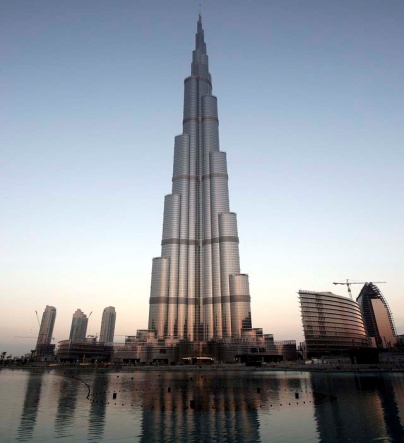           Dubai    Burj  Khalifa   828 m